CRNA RUPAPOTREBNO: Kockica za igranje i figurice2+ igračaPolja su s raznim zadacima:? – igrač drugom igraču postavlja pitanje (istina ili izazov)ZVIJEZDA  – juriš, ide se 7 polja naprijed STOP - preskače se jedan krug igre+ 1, +2, +3 – toliko polja igrač ide naprijed-1, -2, -3 – toliko polja igrač ide natragCrno polje – igrač se vraća na početak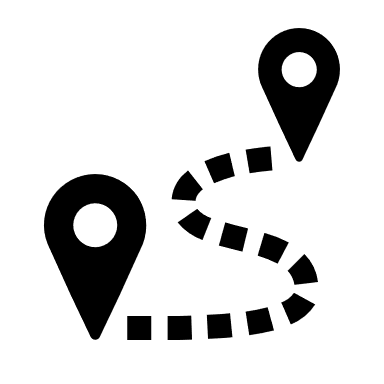 PrečicaIGRAČI KREĆU SA START POZICIJE, BACAJU KOCKICU TE IDU TOLIKO POLJA NAPRIJED KOLIKO JE KOCKICA POKAZALA. POLJE NA KOJE SU STALI IM DAJE JOŠ JEDAN ZADATAK KOJI ISPUNJAVAJU TE ZATIM KREĆE IDUĆI IGRAČ U SVOJU IGRU.POBJEDNIK JE ONAJ IGRAČ KOJI PRVI STIGNE DO CILJA.